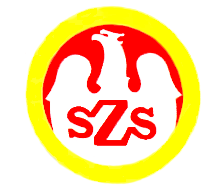 Tabela  wyników
ORGANIZATOR            Komunikat z zawodów sportowychNazwa zawodów    Mistrzostwa Województwa / Mini Piłka Nożna
IGRZYSKA DZIECI - dziewczętaMiejsce i data    KĘDZIERZYN-KOŹLE - 21.05.2024Godz.  . .  . . . . . .- weryfikacja dokumentów, odprawa opiekunów, losowanieGodz.  . . . . . . . . .  - rozpoczęcie zawodówGodz.  . . . . . . . . .  - zakończenie zawodówZespoły startujące pełna nazwa – kolejność wylosowanych miejsc:Zespoły startujące pełna nazwa – kolejność wylosowanych miejsc:1Szkoła Podstawowa 2 Praszka2Publiczna Szkoła Podstawowa 2 Paczków3Publiczna Szkoła Podstawowa 6 Brzeg4Publiczna Szkoła Podstawowa 9 Kędzierzyn-KoźleLp.Godz.KNazwa szkołyNazwa szkołyNazwa szkołyWynik 1……-……1-4SP 2 PraszkaPSP 9 K-Koźle1 : 62……-……2-3PSP 2 PaczkówPSP 6 Brzeg0 : 13……-……4-3PSP 9 K-KoźlePSP 6 Brzeg2 : 14……-……1-2SP 2 PraszkaPSP 2 Paczków2 : 15……-……2-4PSP 2 PaczkówPSP 9 K-Koźle3 : 26……-……3-1PSP 6 BrzegSP 2 Praszka6 : 2Szkoła1234BramkiPunkty MiejsceSP 2 Praszka2 : 12 : 61 : 65 : 133IIIPSP 2 Paczków1 : 20 : 13 : 24 : 53IVPSP 6 Brzeg6 : 21 : 01 : 26 : 46IIPSP 9 Kędzierzyn-Koźle6 : 12 : 32 : 110 : 56IKatarzyna Szarek
Krzysztof Hańcza